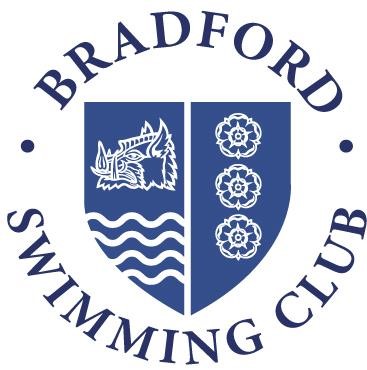 Parent/Guardian’s Code of Conduct I will complete and return the Membership and Medical information forms as requested by the Bradford Swimming Club and provide details of any health conditions/concerns relevant to my child on the consent form. I will report any changes in the state of my child’s health to the Coach prior to training sessions or events. I will ensure that the organisation has up-to-date details on Swim Manager ie. Contact details, Emergency contact details and Medical information as required.  I will deliver and collect my child punctually to and from training sessions/events, and at all times having their safety in mind. I will inform a member of the Committee or Coaching staff if there is an unavoidable problem or other arrangement.  If Bradford Swimming Club changes my child’s lane and/or changing times, I will remember that the change is to provide appropriate levels of training and to enable my child to progress, and I should therefore support and encourage this at all times.  I will ensure my child is properly and adequately attired for the training session/ events including all mandatory equipment e.g. hats, goggles, etc.  I will inform the Coach/Welfare Officer/Team Manager before a session if my child is to be collected early from a training session/event and if so, by whom.  I will talk to my child to ensure they understand and obey the rules of the Club and the sport, and teach them that they can only do their best.  I will behave responsibly as a spectator during training/events and treat members, Coaches, Committee members and other parents of members of both my child’s organisation and any other organisation with due respect, in accordance with the Swim England commitment to equality and diversity. I will not attempt to Coach or train my child/swimmer from the spectator area or interrupt a training session to speak to a member of the Coaching team. I will not use inappropriate language within the Bradford Swimming Club environment.  I will show appreciation and support my child and all the team members.  I will ensure my child’s needs are met in terms of nutrition and I will listen to advice given from the Coach/nutritionist.  I will support the Coach and Committee appropriately and raise any concerns I may have in an appropriate manner to the Welfare Officer.  I will not enter poolside unless requested to do so or in an emergency.  If I wish to have a discussion with the Coach, I will check with the Welfare Officer as to how this can be arranged.  Most of all, I will help my child to enjoy the sport and to achieve to the best of their ability.  Bradford Swimming Club will:  Inform you at once if your child becomes ill and will ensure their wellbeing until you are able to collect him/her.  Ensure good child safeguarding guidelines are followed at all times to keep your child safe.  Ensure all activities are properly supervised/ taught/coached and that consent is obtained for any activity outside of that previously agreed.  You have a right to:  Make a complaint to the Bradford Swimming Club if you feel that Bradford Swimming Club or a member of Bradford Swimming Club is not acting appropriately or in accordance with Swim England/Bradford Swimming Club rules and regulations. Details of how to do this can be obtained from the Welfare Officer.  Make a complaint on behalf of your child to the Swim England Office of Judicial Administration. Mobile Phones: Bradford Swimming Club has a no Mobile Phones policy and as such mobile phones or electronic recording devices must not be used in the changing rooms, cubicles, spectator areas including poolside at any training sessions unless authorised by the coaching staff.  Breaches of this Code of Conduct may result in disciplinary action being taken against you by the Club Committee. Continued issues and repeated breaches may result in parents/ guardians being asked not to attend the Club, something we never want to do.Signature of parent/guardianPrint nameDate